Topic: TOTEM POLES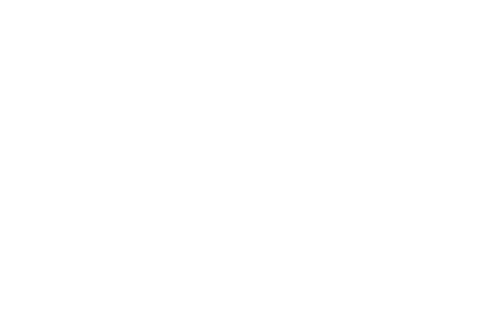 I can….RAGTo improve I will…Produce a range of drawings of Native American designs and patternsselect another animal and produce a controlled drawing focussing on the accuracy of the lineControl my pen skilfully to produce a range of lines with different thicknessPractice creating lines of different thickness using a range of different pensProduce smooth curves with line in the drawings I producePractice drawing my moving your hand not just your fingersCan create a 3D paper totem pole Practice my cutting skillsLessonLearning FocusSkillKey Words1Produce a range of drawingsof a Native American animalsObservational drawing skills, Line, accuracy, flow, control2Produce a range of drawingsof a Native American animalsObservational drawing skills, Line, accuracy, flow, control3Produce a drawing of a wing in a Native American styleObservational drawing skillsLine, accuracy, flow, contrast4Produce a 3D paper Totem Pole using pen and paperRefinement skills, 3D modelling skills, problem solving, drawing skills, cutting skillsRealising ideas5Produce a 3D paper Totem Pole using pen and paperRefinement skills, 3D modelling skills, problem solving, drawing skills, cutting skillsRealising ideas6Produce a 3D paper Totem Pole using pen and paperRefinement skills, 3D modelling skills, problem solving, drawing skills, cutting skillsRealising ideas